FORMULARIO SOLICITUD ANÁLISIS METODOLÓGICO1. IDENTIFICACIÓN DEL ACADÉMICO/A2. TAREA SOLICITADAMarque con una “X” la opción que corresponda.Tipo de requerimiento:___ Metodología Cualitativa___ Metodología Cuantitativa___    Asesoría Estadística. (Análisis de datos)___    Asesoría Metodológica. (Descripción de técnicas estadísticas): __Ambas Metodologías3. IDENTIFICACIÓN DE LA REVISTA O FONDO CONCURSABLE EXTERNO 4. OBSERVACIONES (incluya los objetivos e hipótesis de investigación, además una descripción del trabajo requerido)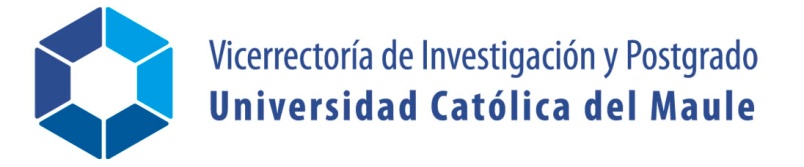 Apellido PaternoApellido MaternoNombresFacultad / InstitutoDepartamentoCategoría AcadémicaNombre de la revistaNombre del proyecto o fondo concursable externo